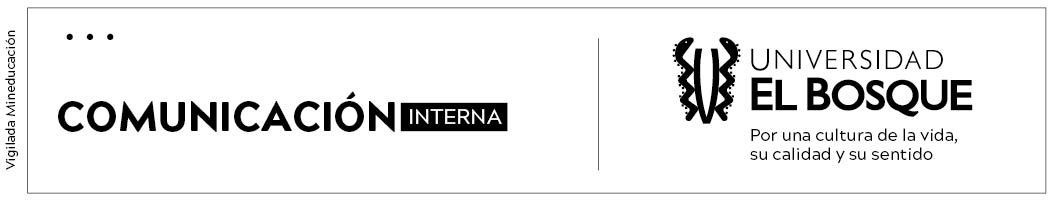 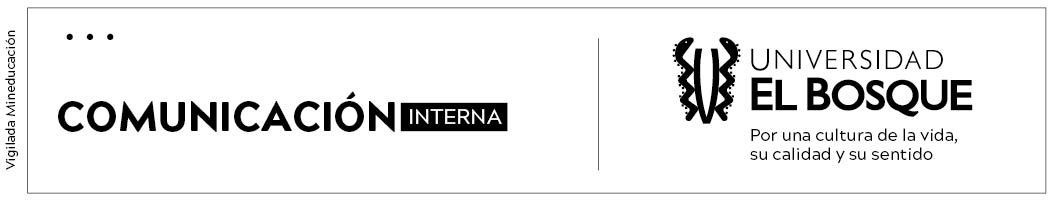 Solicitud de inscripción para presentar resultados en Congreso Nacional e InternacionalNota: Por favor diligenciar este formato y enviarlo al correo de comprasinvestigaciones@unbosque.edu.co con un tiempo mínimo 13 días hábiles siempre y cuando el pago se pueda gestionar con la tarjeta de crédito de la Universidad (visa o master). Los pagos que requieran transferencia electrónica requieren un trámite diferente y requieren mínimo 20 días hábiles para radicar facturaAtentamente,_____________________________________Nombre y firma del Investigador PrincipalINFORMACIÓN DEL SOLICITANTE (INVESTIGADOR PRINCIPAL)INFORMACIÓN DEL SOLICITANTE (INVESTIGADOR PRINCIPAL)INFORMACIÓN DEL SOLICITANTE (INVESTIGADOR PRINCIPAL)INFORMACIÓN DEL SOLICITANTE (INVESTIGADOR PRINCIPAL)INFORMACIÓN DEL SOLICITANTE (INVESTIGADOR PRINCIPAL)INFORMACIÓN DEL SOLICITANTE (INVESTIGADOR PRINCIPAL)Nombre(s) y apellido(s):Unidad académica:Título del proyectoCódigo del proyectoCorreo electrónico:Ext.:INFORMACIÓN DE LA SOLICITUDINFORMACIÓN DE LA SOLICITUDINFORMACIÓN DE LA SOLICITUDINFORMACIÓN DE LA SOLICITUDNombre de la persona que asistirá al evento:Nombre del evento:Link para ingresar y realizar el pago:Valor a pagar (moneda)Rubro a ejecutarObservaciones